Załącznik nr 1 Opis przedmiotu zamówienia do postępowania nr Nutri 2/2023……………………………….., dnia………………………..…………………………………………..Pieczęć WykonawcyMobilna stacja do sanityzacji i sterylizacji zbiorników i rurociągów – dostawa z montażem i uruchomieniem (Łódź)Producent ________________________________Dostawa, rozładunek, uruchomienie oraz instruktaż w miejscu docelowym po stronie Wykonawcy. Lokalizacja : Łódź.Oświadczamy, że oferowany - powyżej wyspecyfikowany - sprzęt jest kompletny i będzie po podpisaniu umowy gotów do pracy, bez żadnych dodatkowych zakupów i inwestycji.Oświadczamy, że zaoferowane przez nas urządzenie posiada znak zgodności CE.Oświadczamy, że wraz z przedmiotem zamówienia dostarczymy dokumentację DTR oraz wszelkie niezbędne dokumenty do zgodnej z obowiązującym prawem eksploatacji urządzenia.………………………………………………………………..Podpis WykonawcyL. p.WYMAGANE PARAMETRY Parametr oferowanyStacja CIP musi składać się z 3 zbiorników głównych:1. Zbiornik na wodę lub zimny alkaliczny roztwór odkażający, 2. Zbiornik na gorący roztwór alkaliczny, który dodatkowo musi być izolowany, 3. Zbiornik na zimny, kwaśny roztwór  o objętości nominalnej od 80L do 120LDodatkowy  zbiornik neutralizujący, do zobojętniania roztworów kwaśnych i zasadowych przed wlewaniem do drenażu, od  80L do 85L.Urządzenie dedykowane do czyszczenia i sanityzacji zbiorników o pojemności od 3500L do 4500L.Stacja musi być wyposażona w cyfrową regulację temperatury w zakresie nie gorszym niż  0 - 80°C.CIP musi być wyposażony w zestaw do samooczyszczenia, z obrotowymi głowicami natryskowymi, oraz w system czyszczenia węży.Urządzenie wyposażone w regulator częstotliwości do regulacji prędkości pompy.Stacja musi być wykonana co najmniej ze stali AISI 304, a przyłącza w systemie TriClamp Parametry:Szerokość od 1900 do 2000 mmWysokość od 1450 do 1550 mmGłębokość od 700 do 830 mmUrządzenie zainstalowane w sztywnej ramie, wyposażonej w kółka, umożliwiające jego transport.Elementy grzejne: co najmniej 2 grzałki elektryczne o mocy nie mniejszej niż 2000 WPompa odśrodkowa o wydajności nie mniejszej niż 90L/minGwarancja 24 m-ce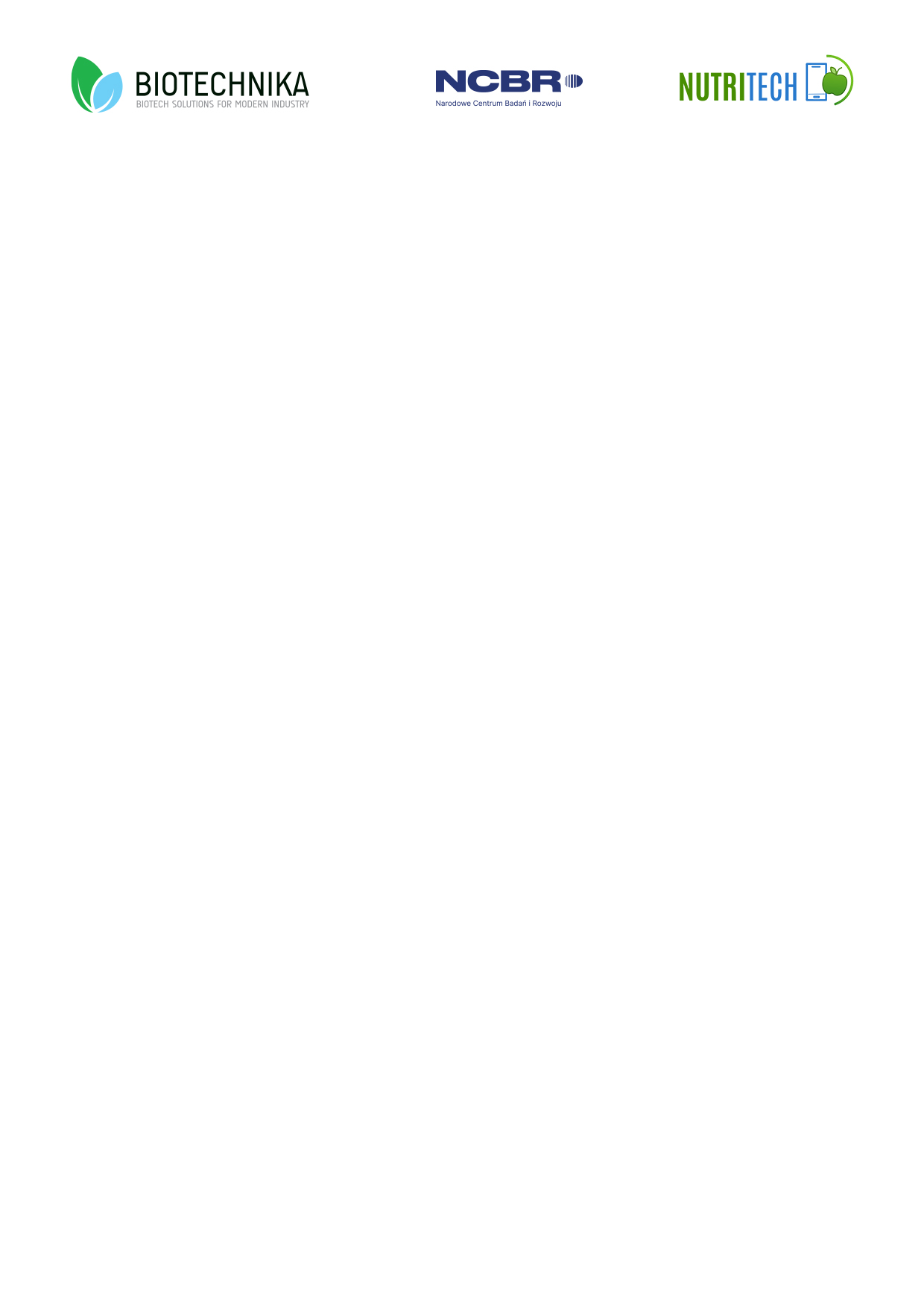 